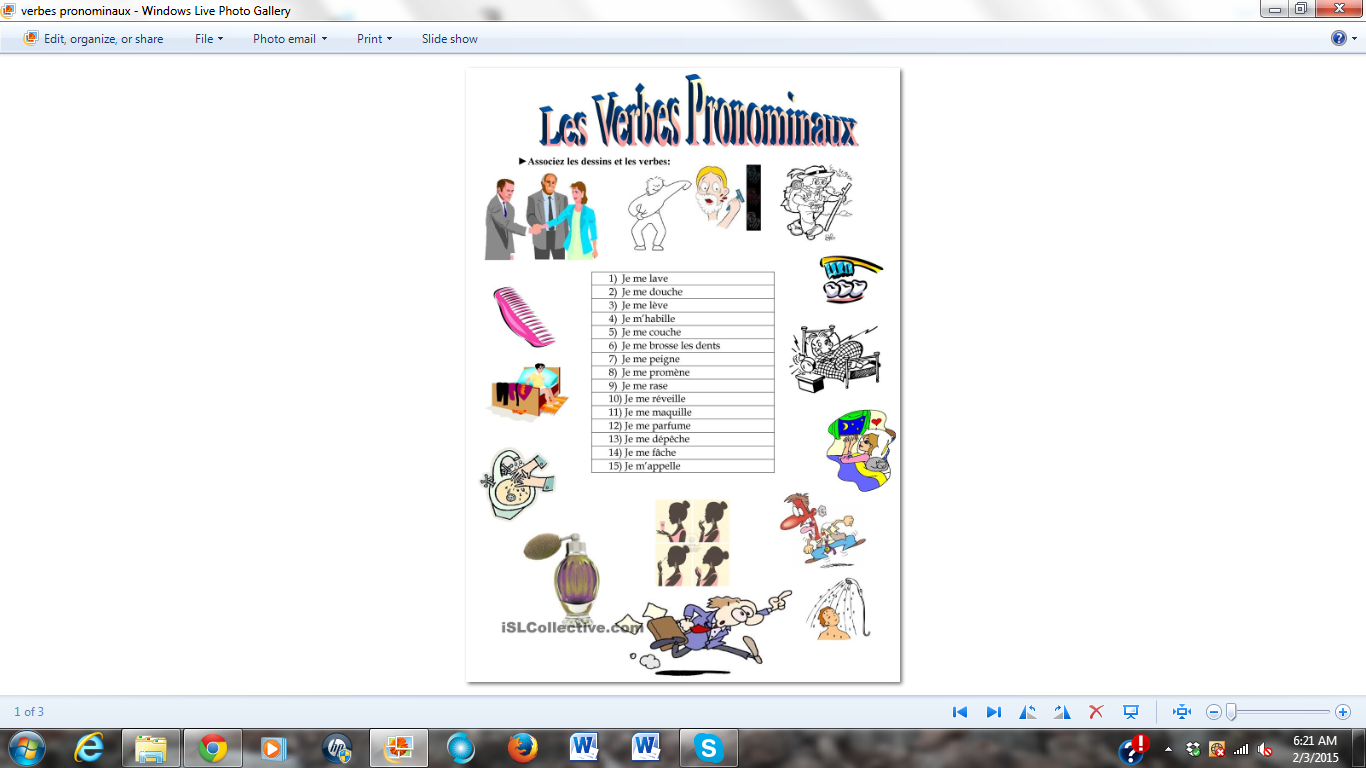 I wash myselfI take a showerI get upI get dressedI go to bedI brush my teethI comb my hairI take a walkI shaveI wake upI put make up onI put on perfumeI hurry/rushI get angryMy name is